Work out programme Week 1:Warm upWorkoutThis S&C session will be run through fully once, with a break of 2-5 minutes between the set, then once rest is over it’ll be running through again then a break and ran through for the very last time. Thus, making the 3 sets.  The sets are not done straight after each exercise, the sets are the whole programme. 	Abs, glutes, and legs (instead of reps and sets this will be working for X seconds and rest for X seconds). This session is for core stability and strengthen of the glutes and legs. Abs: Glutes and legs: Flexibility and stretching (yoga poses). This section was requested by the girls themselves as they wished to improve on their flexibility and their understanding of stretching. This section is also seen as advice for the girls as they don’t have time to stretch/ land base warm ups before their water training session, therefore they could do these at home or in the changing rooms. HITT SessionDynamic Warm-up2 rounds of the warm up set below with 15 seconds rest between each roundMain HITT sessionTwo Circuits – 3 rounds – 30 seconds rest between each roundCircuit 1Circuit 2Cool-downMovements are gradually slowed down to bring down HRWeek 2Warm upWorkoutAbs: Glutes and legs: Flexibility and stretching (yoga poses)HITT SessionDynamic Warm-up2 rounds of the warm up set below with 15 seconds rest between each roundMain HITT session1 Round = 1 Circuit repeated twice with 1 minute rest.Session = 3 RoundsCircuitCool-downMovements are gradually slowed down to bring down HRWeek 3Warm up	WorkoutAbs: Glutes and legs: Flexibility and stretching (yoga poses)HITT SessionDynamic Warm-upMain HITT sessionTwo Circuits – 3 rounds – 30 seconds rest between each roundCircuit 1Circuit 2Cool-downMovements are gradually slowed down to bring down HRWeek 4Warm upWorkout Abs: Glutes and legs: Flexibility and stretching (yoga poses)HITT SessionDynamic Warm-upMain HITT session9 exercises = 1 Circuit.  Each circuit repeated 3 times10 second rest between each exercise90 second rest between each circuitCircuitCool-downMovements are gradually slowed down to bring down HRExercise RepsSetsModificationsShoulder circles forwards103 with each set the circles get biggerShoulder circles backwards103 with each set the circles get biggerFull arm swing forwards 10 1Full arm swing backwards101Arm swings above 101Butt kicks201Leg swings (left)101Leg swings (right)101Star jumps 151Exercise RepsSetsModificationPress up63Easier: rest on knees Triceps Dip63Easier: bend the kneesRest45 secondsBurpee83Easier: don’t jump into the burpee but walk into itSquats 83Rest45 secondsSupermans103“Y””T””W”63Rest45 secondsShoulder press63Bent over row63Rest45 secondsLunges6 on each leg3Glute bridges 83Exercise Work (seconds)Rest (seconds)Modification Streamline flutter kicks 3030 Crunch punches 30 30 Full sit up, half sit up 30 30 Heel touches with a crunch (heel touches X 3 then crunch) 30 30 Bicycle crunches 30 30 Russian twists 3030Leg drops (trunk is kept on the floor with the legs at 90 degrees at the hip and the knees are bent)3030Harder: have the legs fully extended but raised on the floor and then perform the leg drops Plank 3030Exercise Work (Seconds)Rest (seconds)ModificationLeg pulses (on hands and knee and one leg will pulse in the air, also known as a donkey kick)30(15 seconds on each leg)30Sumo squats 3030Harder: for the last 15-10 seconds have them hold a sumo squatSquat walk3030Harder: add a full squat after 4 steps Side lunges 30(15 seconds on each leg)30Harder: add pulses to the squatSquat to calf raises3030Glute bridge leg lift (positioned in a glute bridge and holding one leg at a time – the leg is held in the air as the thrusts are performed)30(15 seconds for each leg) 30Easier: instead of lifting the leg have wide leg glute bridgeCalf raises (do not let heels touch the floor, keep them raised)3030Easier: let heels touch the floor before raising againHarder: have them hold a squat position and raise calvesClam opening (laying on their side with the knees bent, then opening the legs from the knee keeping the feet on the floor) 30(30 seconds for each side)30Harder: can raise their hips as they open the kneesPose Work(seconds)Modification Picture Childs pose 20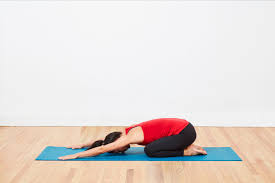 Eye of the needle pose 20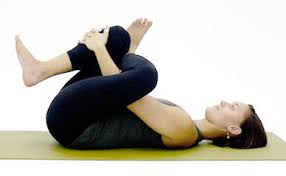 Forward bend 20The hands can be placed further forward, or fingertips can touch the floor. If they cannot touch the floor have them as low/ close to the floor as possible. They can also stand with their legs open wider and dip the hips, one side at a time. 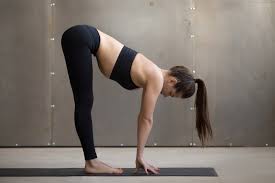 Hip stretch 20 (20 seconds on each leg) 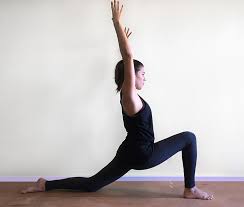 Shoulder pull 20 (20 seconds on each arm)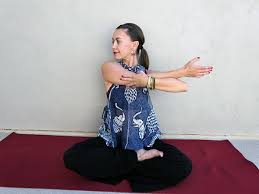 Overhead triceps stretch20 seconds on each arm 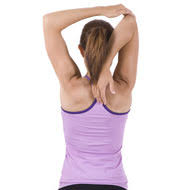 Standing thigh stretch 20 seconds on each legIf needed use the wall for balance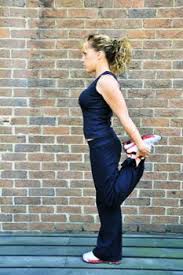 Piriformis stretches 20 seconds on each side 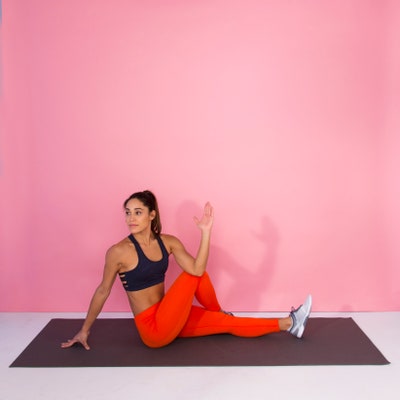 90/90 stretch 20 seconds on each leg 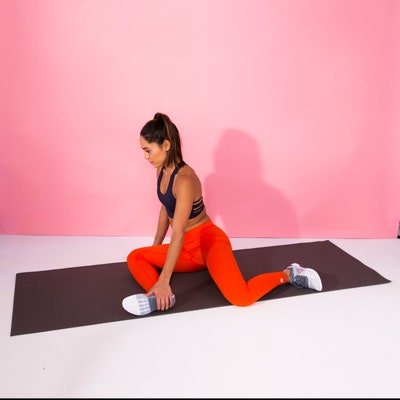 Frog stretch 20 seconds 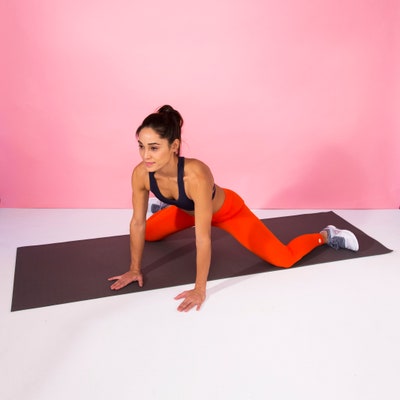 Knee to chest stretch 20 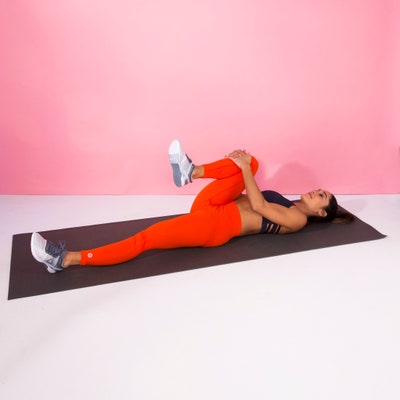 Leg swings (swinging the leg from the hip in front and behind them)20 seconds on each leg.Exercise Reps SetModificationArm circles forwards101Arm circles backwards101Back slaps101Crisscross arms swings forwards and backwards101Gentle jog to raise HR2 mins1Exercise Work (Seconds)Rest (seconds)ModificationToe touches(side steps)30 0Skaters300Squats300Mountain climbers300Slow the movement down or do standing up – opposite knee to opposite elbowExercise Work (Seconds)Rest (seconds)ModificationStar Jumps300Side JacksFast Feet300Slow it downHigh Knees300Marching on the spotPower Jacks(Jumping jacks + squat)300Side Jack, Squat, Side JackToe touches (Side steps)3030Exercise Work (Seconds)Rest (seconds)ModificationStar Jumps300Side JacksInch Worms300Slow it downSquats300Jumping Lunges300Slow it down and take out jumpLondon Bridges(plank on elbows, rotating hips from side to side)3030Front plank on hands bringing opposite knee to opposite elbowExercise Work (Seconds)Rest (seconds)ModificationBoxer shuffle300Arm pull with right arm – turn head to the right. Repeat on left side400Triceps stretch – left & right400Side bend stretch for the waist to the right – repeat on left side400Standing quad stretch – left & right400Hip Circles – clockwise and anticlockwise300Hamstring stretch – left and right400Upper and lower calf stretches – left & right800Chest stretch20Shoulder rolls forwards & backwards40In wide-leg stance, end with some deep inhalations by raising arms up to the ceiling, bending knees and bringing arms down again on exhalation60Exercise RepsSetsModificationsShoulder circles forwards103 with each set the circles get biggerShoulder circles backwards103 with each set the circles get biggerFull arm swing forwards 10 1Full arm swing backwards101Arm swings above 101Butt kicks201Leg swings (left)101Leg swings (right)101Star jumps 151Exercise RepsSetsModificationPress up83Easier: rest on knees Triceps Dip83Easier: bend the kneesRest45 secondsBurpee103Easier: don’t jump into the burpee but walk into itSquats 103Rest45 secondsSupermans123“Y””T””W”83Rest45 secondsShoulder press83Bent over row83Rest45 secondsLunges8 on each leg3Glute bridges 103Exercise Work (seconds)Rest (seconds)Modification Streamline flutter kicks 3525Crunch punches 35 25Full sit up, half sit up 3525Heel touches with a crunch (heel touches X 3 then crunch) 3525Bicycle crunches 3525 Russian twists 3525Leg drops (trunk is kept on the floor with the legs at 90 degrees at the hip and the knees are bent)3525Harder: have the legs fully extended but raised on the floor and then perform the leg drops Plank 3525Exercise Work (Seconds)Rest (seconds)ModificationLeg pulses (on hands and knee and one leg will pulse in the air, also known as a donkey kick)35(approx. 17.5 seconds on each leg)25Sumo squats 3525Harder: for the last 15-10 seconds have them hold a sumo squatSquat walk3525Harder: add a full squat after 4 steps Side lunges 35(17.5 seconds on each leg)25Harder: add pulses to the squatSquat to calf raises3525Glute bridge leg lift (positioned in a glute bridge and holding one leg at a time – the leg is held in the air as the thrusts are performed)35(17.5 seconds for each leg) 25Easier: instead of lifting the leg have wide leg glute bridgeCalf raises (do not let heels touch the floor, keep them raised)3525Easier: let heels touch the floor before raising againHarder: have them hold a squat position and raise calvesClam opening (laying on their side with the knees bent, then opening the legs from the knee keeping the feet on the floor) 35(35 seconds for each side)25Harder: can raise their hips as they open the kneesPose Work(seconds)Modification Picture Childs pose 20Eye of the needle pose 20Forward bend 20The hands can be placed further forward, or fingertips can touch the floor. If they cannot touch the floor have them as low/ close to the floor as possible. They can also stand with their legs open wider and dip the hips, one side at a time. Hip stretch 20 (20 seconds on each leg) Shoulder pull 20 (20 seconds on each arm)Overhead triceps stretch20 seconds on each arm Standing thigh stretch 20 seconds on each legIf needed use the wall for balancePiriformis stretches 20 seconds on each side 90/90 stretch 120 seconds on each leg Frog stretch 20 seconds Knee to chest stretch 20 Leg swings (swinging the leg from the hip bringing the leg in front and behind them)20Exercise Reps SetModificationArm circles forwards101Arm circles backwards101Back slaps101Crisscross arms swings forwards and backwards101Gentle jog to raise HR2 mins1Exercise Work (Seconds)Rest (seconds)ModificationToe touches(side steps)30 0Alternating leg swings with toe touches300High plank – knee touching elbow300On hands and knees – with knee touching elbowMountain climbers300Slow the movement down or do standing up – opposite knee to opposite elbowExercise Work (Seconds)Rest (seconds)ModificationScissor Steps(Quick, small movements)200Slow the movement downJumping Jacks200Side JacksScissor Steps(Quick, small movements)200Slow the movement downSkaters200Side stepsScissor Steps(Quick, small movements)200Slow the movement downWide squats with a jump300Slow the movement downPlank601 minuteHigh plank, on elbows or on kneesExercise Work (Seconds)Rest (seconds)ModificationBoxer shuffle300Hip circles200Torso twists200Shoulder rolls200Arm pull & hip flexor stretch – left & right400Standing glute stretch – left & right200Hamstring stretch – left and right400Upper and lower calf stretches – left & right800Standing quad stretch – left & right40Side lunge for inner thigh stretch – left & right40Chest stretch20Upper back stretch20Exercise RepsSetsModificationsShoulder circles forwards103 with each set the circles get biggerShoulder circles backwards103 with each set the circles get biggerFull arm swing forwards 10 1Full arm swing backwards101Arm swings above 101Butt kicks201Leg swings (left)101Leg swings (right)101Star jumps 151Exercise RepsSetsModificationPress up103Easier: rest on knees Triceps Dip103Easier: bend the kneesRest45 secondsBurpee123Easier: don’t jump into the burpee but walk into itSquats 123Rest45 secondsSupermans123“Y””T””W”103Rest45 secondsShoulder press103Bent over row103Rest45 secondsLunges10 on each leg3Glute bridges 103Exercise Work (seconds)Rest (seconds)Modification Streamline flutter kicks 4020 Crunch punches 4020 Full sit up, half sit up 4020 Heel touches with a crunch (heel touches X 3 then crunch) 4020 Bicycle crunches 40 20 Russian twists 4020Leg drops (trunk is kept on the floor with the legs at 90 degrees at the hip and the knees are bent)4020Harder: have the legs fully extended but raised on the floor and then perform the leg drops Plank 4020Exercise Work (Seconds)Rest (seconds)ModificationLeg pulses (on hands and knee and one leg will pulse in the air, also known as a donkey kick)40(20 seconds on each leg)20Sumo squats 4020Harder: for the last 15-10 seconds have them hold a sumo squatSquat walk4020Harder: add a full squat after 4 steps Side lunges 40(20 seconds on each leg)20Harder: add pulses to the squatSquat to calf raises4020Glute bridge leg lift (positioned in a glute bridge and holding one leg at a time – the leg is held in the air as the thrusts are performed)40(20 seconds for each leg) 20Easier: instead of lifting the leg have wide leg glute bridgeCalf raises (do not let heels touch the floor, keep them raised)4020Easier: let heels touch the floor before raising againHarder: have them hold a squat position and raise calvesClam opening (laying on their side with the knees bent, then opening the legs from the knee keeping the feet on the floor) 40(40 seconds for each side)20Harder: can raise their hips as they open the kneesPose Work(seconds)Modification Picture Childs pose 20Eye of the needle pose 20Forward bend 20The hands can be placed further forward, or fingertips can touch the floor. If they cannot touch the floor have them as low/ close to the floor as possible. They can also stand with their legs open wider and dip the hips, one side at a time. Hip stretch 20 (20 seconds on each leg) Shoulder pull 20 (20 seconds on each arm)Overhead triceps stretch20 seconds on each arm Standing thigh stretch 20 seconds on each legIf needed use the wall for balancePiriformis stretches 20 seconds on each side 90/90 stretch 20 seconds on each leg Frog stretch 20 seconds Knee to chest stretch 20 Leg swings (swinging the leg from the hip and bringing the leg in front and behind them)20Exercise Work(seconds)Rest (seconds)ModificationArm circles forwards200Arm circles backwards200Back slaps200Crisscross arms swings forwards and backwards200Torso twists20 0Side bends200Knee hugs200Dynamic glute stetch200Side to side lunge with reach200World’s greatest stretch (lunge with arm reach)200Bird dog (on all 4s raising opposite arm & opposite leg)200Squat push up200Standing calf & hamstring stretch200Hurdles200Gentle jog to raise HR2 mins0Exercise Work (Seconds)Rest (seconds)ModificationCriss-Cross Jumping Jack300Side JacksPower squat (Jumping jacks + squat)300Squat without a jumpMountain Climbers300Slow the movement down or do standing up – opposite knee to opposite elbowSkaters300Side stepsBurpee with 5 fast feet3030Bend down – place both hands onto the floor, take one leg behind into a lunge, then the opposite leg, bring each leg back together into a crouched position and jump up)Exercise Work (Seconds)Rest (seconds)ModificationDynamic Plank (from plank move into downward dog and touch opposite toe with opposite hand) 300Bring plank down onto knees5 x High Knees and 5 x Fast Feet3005 x Marches, 5 x Fast FeetSide Lunges300Side StepsIn and Outs (narrow squat, jumping into a wide squat)300Normal squats with or without a jumpInch Worms (additional challenge to add press up)3030Slow the movement downExercise Work (Seconds)Rest (seconds)ModificationBoxer shuffle300Arm pull with right arm – turn head to the right. Repeat on left side400Standing quad stretch – left & right400Hip flexor stretch – lunge with pelvic tilt – left & right400Hamstring stretch – left and right400Upper and lower calf stretches – left & right800Chest stretch20In wide-leg stance, end with some deep inhalations by raising arms up to the ceiling, bending knees and bringing arms down again on exhalation60Exercise RepsSetsModificationsShoulder circles forwards103 with each set the circles get biggerShoulder circles backwards103 with each set the circles get biggerFull arm swing forwards 10 1Full arm swing backwards101Arm swings above 101Butt kicks201Leg swings (left)101Leg swings (right)101Star jumps 151Exercise RepsSetsModificationPress up103Easier: rest on knees Triceps Dip103Easier: bend the kneesRest45 secondsBurpee123Easier: don’t jump into the burpee but walk into itSquats 123Rest45 secondsSupermans123“Y””T””W”103Rest45 secondsShoulder press103Bent over row103Rest45 secondsLunges10 on each leg3Glute bridges 103Exercise Work (seconds)Rest (seconds)Modification Streamline flutter kicks 4515 Crunch punches 45 15 Full sit up, half sit up 45 15 Heel touches with a crunch (heel touches X 3 then crunch) 45 15 Bicycle crunches 45 15 Russian twists 4515Leg drops (trunk is kept on the floor with the legs at 90 degrees at the hip and the knees are bent)4515Harder: have the legs fully extended but raised on the floor and then perform the leg drops Plank 4515Exercise Work (Seconds)Rest (seconds)ModificationLeg pulses (on hands and knee and one leg will pulse in the air, also known as a donkey kick)45(approx. 22.5 seconds on each leg)15Sumo squats 4515Harder: for the last 15-10 seconds have them hold a sumo squatSquat walk4515Harder: add a full squat after 4 steps Side lunges 45(approx. 22.5 seconds on each leg)15Harder: add pulses to the squatSquat to calf raises4515Glute bridge leg lift (positioned in a glute bridge and holding one leg at a time – the leg is held in the air as the thrusts are performed)45(approx. 22.5 seconds for each leg) 15Easier: instead of lifting the leg have wide leg glute bridgeCalf raises (do not let heels touch the floor, keep them raised)4515Easier: let heels touch the floor before raising againHarder: have them hold a squat position and raise calvesClam opening (laying on their side with the knees bent, then opening the legs from the knee keeping the feet on the floor) 45(45 seconds for each side)15Harder: can raise their hips as they open the kneesPose Work(seconds)Modification Picture Childs pose 20Eye of the needle pose 20Forward bend 20The hands can be placed further forward, or fingertips can touch the floor. If they cannot touch the floor have them as low/ close to the floor as possible. They can also stand with their legs open wider and dip the hips, one side at a time. Hip stretch 20 (20 seconds on each leg) Shoulder pull 20 (20 seconds on each arm)Overhead triceps stretch20 seconds on each arm Standing thigh stretch 20 seconds on each legIf needed use the wall for balancePiriformis stretches 20 seconds on each side 90/90 stretch 20 seconds on each leg Frog stretch 20 seconds Knee to chest stretch 20 Leg swings (swinging the leg from the hip to bring the leg in front and behind them)20Exercise Work (seconds)Rest (seconds)ModificationArm circles forwards200Arm circles backwards200Back slaps200Crisscross arms swings forwards and backwards200Gentle jog to raise HR2 mins0Downward dog to lunge20 0Kneeling thoracic rotations200Dynamic squat stretch200Squat push up200Walking quad stretch200Butt kicks200Standing calf & hamstring stretch200hurdles20Exercise Work (Seconds)Rest (seconds)ModificationMountain climbers3010Slow the movement down or do standing up – opposite knee to opposite elbow2 Plie squats with a touch down & jump up, 2 plie squats3010No jump between plie squatsSkaters3010High Plank touching opposite shoulder with opposite hand3010Jumping Jacks3010Side JacksAbs – supine – alternating half V-ups3010Dead Bugs – lying supine, arms are perpendicular to the ground, knees & hips at 90 degrees - lower left arm & extend right leg. AlternateSide lunge with opposite hand touching the ground or toe, with side step in the middle 3010Take out the side stepPress up (high plank position) & jump legs in & out3010Perform press up on knees & no jumpNarrow squat jumping out to wide squat – keep body low3010Narrow squat, stepping into wide squat (no jump)Exercise Work (Seconds)Rest (seconds)ModificationBoxer shuffle300Arm pull & hip flexor stretch – left & right400Tricep stretch – left & right400Side bend stretch for the waist – left & right400Side lunge for inner thigh stretch – left & right400Standing quad stretch – left & right400Hip circles200Hamstring stretch – left and right400Upper and lower calf stretches – left & right800Chest stretch20Upper back stretch20